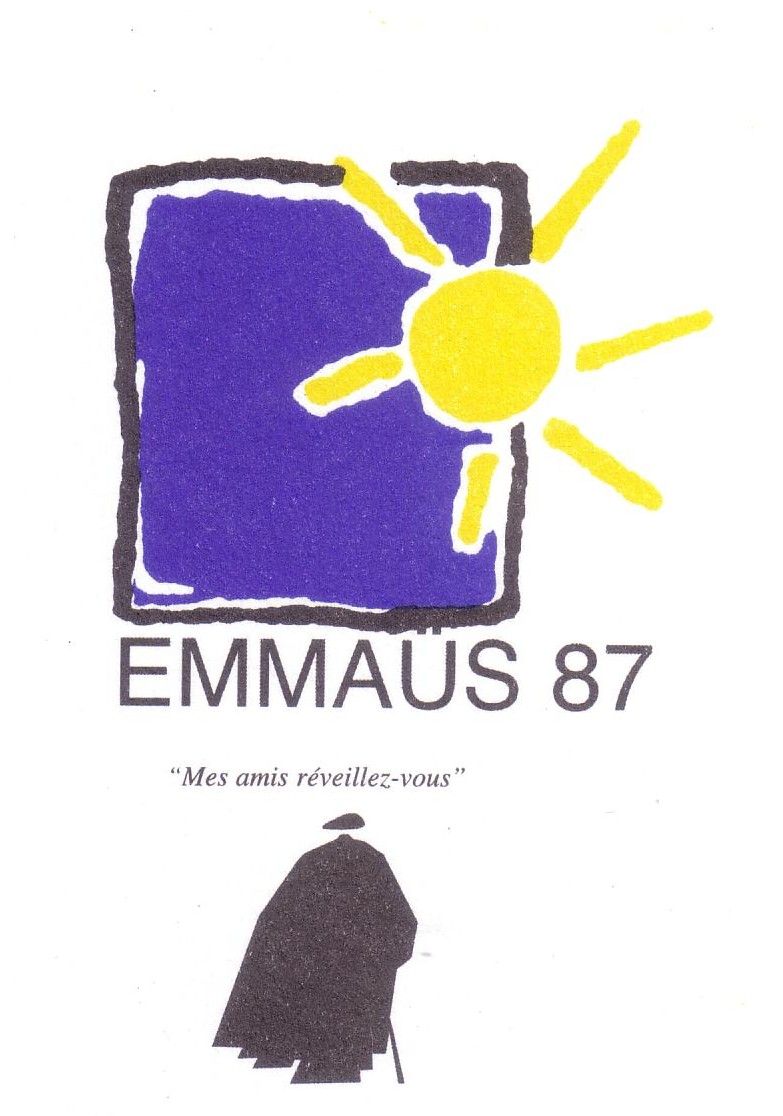 Association Communauté EMMAÜS de LimogesRéhabilitation de bâtiments au Moulin de la Ribièreà Saint-Priest-Taurion (87480)L'habitat a toujours été pour l'Association et les Responsables un souci permanent, ainsi la Communauté est passée d'un dortoir en 1972 à des chambres individuelles pour chaque Compagnon.La capacité de couchage de la communauté est de 35 chambres, une chambre à 2 lits permets en plus d'accueillir des "passagers" – routards et sans –abris de passage souhaitant faire une pause avant de reprendre leur chemin ou d'intégrer la communauté - (ces chambres sont reprises dans le plan hivernal départemental de veille sociale) et un petit studio pour l'accueil de stagiaires ou ponctuellement de familles de Compagnons…De nombreuses chambres ont été aménagées par auto-construction impliquant les Compagnons, un bâtiment de 8 chambres a été construit vers 1985 et un autre de 13 chambres en 2009-2010.A l'issue de ces travaux, une réflexion a été menée, dans le cadre du projet social de la Communauté, pour la réhabilitation de bâtiments vétustes, qui ne sont plus aux normes et inhabités depuis 2010, en vue l'ouverture de la Communauté à l'accueil de couples pour satisfaire à des demandes qui sont en augmentation du fait du développement de la précarité et que la composition de l'immobilier de la communauté  ne permettait pas de satisfaire.La rénovation des bâtiments de 2 étages sur rez de chaussée a comporté : - Au rez de chaussée : Aménagement de salles de détente et de loisir modulables, aucune chambre ne pouvant être aménagée à ce niveau, car le bâtiment se trouve en zone d'aléa fort vis à vis du risque d'inondation du fait de la proximité de la Vienne.- Au 1er étage: Remplacement de 6 chambres et de sanitaires par 4 studios permettant, chacun, le logement de 2 personnes.Ces studios sont desservis par une coursive côté sud (métal et bois), entrée des studios par une porte-fenêtre également au sud, accès par l'escalier existant, entre les 2 bâtiments, - Le deuxième étage est condamné.Le chauffage est assuré par une pompe à chaleur géothermique par puisage vertical permettant des économies d'énergies.On a profité de ces travaux pour procéder à la réfection des toitures